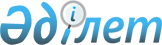 О внесении изменений в решение Жаркаинского районного маслихата от 12 декабря 2012 года № 5С-14/2 "О районном бюджете на 2013-2015 годы"
					
			Утративший силу
			
			
		
					Решение Жаркаинского районного маслихата Акмолинской области от 6 декабря 2013 года № 5С-28/2. Зарегистрировано Департаментом юстиции Акмолинской области 10 декабря 2013 года № 3917. Утратило силу в связи с истечением срока применения - (письмо Жаркаинского районного маслихата Акмолинской области от 11 марта 2014 года № 03-2/73)      Сноска. Утратило силу в связи с истечением срока применения - (письмо Жаркаинского районного маслихата Акмолинской области от 11.03.2014 № 03-2/73).      Примечание РЦПИ.

      В тексте документа сохранена пунктуация и орфография оригинала.

      В соответствии с подпунктом 4) пункта 2 статьи 106 Бюджетного кодекса Республики Казахстан от 4 декабря 2008 года, подпунктом 1) пункта 1 статьи 6 Закона Республики Казахстан «О местном государственном управлении и самоуправлении в Республике Казахстан» от 23 января 2001 года Жаркаинский районный маслихат РЕШИЛ:



      1. Внести в решение Жаркаинского районного маслихата «О районном бюджете на 2013-2015 годы» от 12 декабря 2012 года № 5С-14/2 (зарегистрировано в Реестре государственной регистрации нормативных правовых актов № 3585, опубликовано 11 января 2013 года в районной газете «Целинное знамя») следующие изменения:



      пункт 1 изложить в новой редакции:



      «1. Утвердить районный бюджет на 2013-2015 годы, согласно приложениям 1, 2 и 3 соответственно, в том числе на 2013 год в следующих объемах:



      1) доходы - 2 308 595,3 тысяч тенге, в том числе:



      налоговые поступления - 247 981,0 тысяч тенге;



      неналоговые поступления - 5 436,7 тысяч тенге;



      поступления от продажи основного капитала - 14 564,0 тысяч тенге;



      поступления трансфертов - 2 040 613,6 тысяч тенге;



      2) затраты - 2 318 559,2 тысяч тенге;



      3) чистое бюджетное кредитование - -501,0 тысяч тенге, в том числе:



      погашение бюджетных кредитов - 501,0 тысяч тенге;



      4) сальдо по операциям с финансовыми активами - 36 763,5 тысяч тенге, в том числе:



      приобретение финансовых активов - 36 763,5 тысяч тенге;



      5) дефицит (профицит) бюджета - -46 226,4 тысяч тенге;



      6) финансирование дефицита (использование профицита) бюджета – 46 226,4 тысяч тенге.».



      приложения 1, 4, 5, 7 к указанному решению изложить в новой редакции согласно приложениям 1, 2, 3, 4 к настоящему решению.



      2. Настоящее решение вступает в силу со дня государственной регистрации в Департаменте юстиции Акмолинской области и вводится в действие с 1 января 2013 года.      Председатель сессии

      районного маслихата                        У.Ахметова      Секретарь районного

      маслихата                                  У.Ахметова      «СОГЛАСОВАНО»      Аким Жаркаинского района                   А.Уисимбаев

Приложение 1    

к решению Жаркаинского

районного маслихата 

от 6 декабря 2013  

года № 5С-28/2   Приложение 1    

к решению Жаркаинского

районного маслихата 

от 12 декабря 2012 

года № 5С-14/2    

Районный бюджет на 2013 год

Приложение 2    

к решению Жаркаинского

районного маслихата 

от 6 декабря 2013  

года № 5С-28/2   Приложение 4    

к решению Жаркаинского

районного маслихата 

от 12 декабря 2012 

года № 5С-14/2    

Целевые трансферты из республиканского бюджета на 2013 год

Приложение 3    

к решению Жаркаинского

районного маслихата 

от 6 декабря 2013  

года № 5С-28/2   Приложение 5    

к решению Жаркаинского

районного маслихата 

от 12 декабря 2012 

года № 5С-14/2    

Целевые трансферты из областного бюджета на 2013 год

Приложение 4    

к решению Жаркаинского

районного маслихата 

от 6 декабря 2013  

года № 5С-28/2   Приложение 7    

к решению Жаркаинского

районного маслихата 

от 12 декабря 2012 

года № 5С-14/2    

Бюджетные программы города районного значения, поселка, села, сельских округов на 2013 год
					© 2012. РГП на ПХВ «Институт законодательства и правовой информации Республики Казахстан» Министерства юстиции Республики Казахстан
				КатегорияКатегорияКатегорияКатегорияСумма, тысяч тенгеКлассКлассКлассСумма, тысяч тенгеПодклассПодклассСумма, тысяч тенгеНаименованиеСумма, тысяч тенге12345I. Доходы2308595,31Налоговые поступления247981,001Подоходный налог16280,02Индивидуальный подоходный налог16280,003Социальный налог128523,01Социальный налог128523,004Налоги на собственность85549,01Налоги на имущество44966,03Земельный налог7214,04Налог на транспортные средства22469,05Единый земельный налог10900,005Внутренние налоги на товары, работы и услуги14951,02Акцизы2260,03Поступления за использование природных и других ресурсов7500,04Сборы за ведение предпринимательской и профессиональной деятельности5191,008Обязательные платежи, взимаемые за совершение юридически значимых действий и (или) выдачу документов уполномоченными на то государственными органами или должностными лицами2678,01Государственная пошлина2678,02Неналоговые поступления5436,701Доходы от государственной собственности4080,75Доходы от аренды имущества, находящегося в государственной собственности4080,07Вознаграждения по кредитам, выданным из государственного бюджета0,706Прочие неналоговые поступления1356,01Прочие неналоговые поступления1356,03Поступления от продажи основного капитала14564,001Продажа государственного имущества, закрепленного за государственными учреждениями850,01Продажа государственного имущества, закрепленного за государственными учреждениями850,003Продажа земли и нематериальных активов13714,01Продажа земли13714,04Поступления трансфертов2040613,602Трансферты из вышестоящих органов государственного управления2040613,62Трансферты из областного бюджета2040613,6Функциональная группаФункциональная группаФункциональная группаФункциональная группаСуммаАдминистратор бюджетных программАдминистратор бюджетных программАдминистратор бюджетных программСуммаПрограммаПрограммаСуммаНаименованиеСумма12345II. Затраты2318559,201Государственные услуги общего характера232420,4112Аппарат маслихата района (города областного значения)13722,0001Услуги по обеспечению деятельности маслихата района (города областного значения)13472,0003Капитальные расходы государственного органа250,0122Аппарат акима района (города областного значения)53750,0001Услуги по обеспечению деятельности акима района (города областного значения)51862,0003Капитальные расходы государственного органа1888,0123Аппарат акима района в городе, города районного значения, поселка, села, сельского округа141803,2001Услуги по обеспечению деятельности акима района в городе, города районного значения, поселка, села, сельского округа129871,8022Капитальные расходы государственного органа11931,4459Отдел экономики и финансов района (города областного значения)23145,2001Услуги по реализации государственной политики в области формирования и развития экономической политики, государственного планирования, исполнения бюджета и управления коммунальной собственностью района (города областного значения)22349,7003Проведение оценки имущества в целях налогообложения216,0010Приватизация, управление коммунальным имуществом, постприватизационная деятельность и регулирование споров, связанных с этим335,9015Капитальные расходы государственного органа243,602Оборона2054,6122Аппарат акима района (города областного значения)2054,6005Мероприятия в рамках исполнения всеобщей воинской обязанности1876,0006Предупреждение и ликвидация чрезвычайных ситуаций масштаба района (города областного значения)178,603Общественный порядок, безопасность, правовая, судебная, уголовно-исполнительная деятельность1893,3458Отдел жилищно-коммунального хозяйства, пассажирского транспорта и автомобильных дорог района (города областного значения)1893,3021Обеспечение безопасности дорожного движения в населенных пунктах1893,304Образование1241855,6464Отдел образования района (города областного значения)1241855,6001Услуги по реализации государственной политики на местном уровне в области образования12470,0003Общеобразовательное обучение919948,9005Приобретение и доставка учебников, учебно-методических комплексов для государственных учреждений образования района (города областного значения)8663,0006Дополнительное образование для детей20436,5009Обеспечение деятельности организаций дошкольного воспитания и обучения156180,0012Капитальные расходы государственного органа84,0015Ежемесячная выплата денежных средств опекунам (попечителям) на содержание ребенка-сироты (детей-сирот), и ребенка (детей), оставшегося без попечения родителей9239,7020Обеспечение оборудованием, программным обеспечением детей-инвалидов, обучающихся на дому829,9040Реализация государственного образовательного заказа в дошкольных организациях образования28334,0067Капитальные расходы подведомственных государственных учреждений и организаций85669,606Социальная помощь и социальное обеспечение61441,3451Отдел занятости и социальных программ района (города областного значения)61441,3001Услуги по реализации государственной политики на местном уровне в области обеспечения занятости и реализации социальных программ для населения16710,5002Программа занятости14100,0004Оказание социальной помощи на приобретение топлива специалистам здравоохранения, образования, социального обеспечения, культуры, спорта и ветеринарии в сельской местности в соответствии с законодательством Республики Казахстан3271,6005Государственная адресная социальная помощь1523,0006Оказание жилищной помощи808,0007Социальная помощь отдельным категориям нуждающихся граждан по решениям местных представительных органов10590,0010Материальное обеспечение детей-инвалидов, воспитывающихся и обучающихся на дому173,9011Оплата услуг по зачислению, выплате и доставке пособий и других социальных выплат318,3014Оказание социальной помощи нуждающимся гражданам на дому6750,8016Государственные пособия на детей до 18 лет4713,0017Обеспечение нуждающихся инвалидов обязательными гигиеническими средствами и предоставление услуг специалистами жестового языка, индивидуальными помощниками в соответствии с индивидуальной программой реабилитации инвалида1709,0021Капитальные расходы государственного органа91,0023Обеспечение деятельности центров занятости населения682,207Жилищно-коммунальное хозяйство462406,0123Аппарат акима района в городе, города районного значения, поселка, села, сельского округа16145,8008Освещение улиц населенных пунктов7233,4010Содержание мест захоронений и погребение безродных1056,0011Благоустройство и озеленение населенных пунктов7856,4458Отдел жилищно-коммунального хозяйства, пассажирского транспорта и автомобильных дорог района (города областного значения)62759,7003Организация сохранения государственного жилищного фонда2973,0011Обеспечение бесперебойного теплоснабжения малых городов41690,1012Функционирование системы водоснабжения и водоотведения3640,0016Обеспечение санитарии населенных пунктов6308,1018Благоустройство и озеленение населенных пунктов1724,1026Организация эксплуатации тепловых сетей, находящихся в коммунальной собственности районов (городов областного значения)6424,4467Отдел строительства района (города областного значения)383500,5003Проектирование, строительство и (или) приобретение жилья коммунального жилищного фонда173800,0004Проектирование, развитие, обустройство и (или) приобретение инженерно-коммуникационной инфраструктуры22404,4058Развитие системы водоснабжения и водоотведения в сельских населенных пунктах187296,108Культура, спорт, туризм и информационное пространство157199,0455Отдел культуры и развития языков района (города областного значения)70237,0001Услуги по реализации государственной политики на местном уровне в области развития языков и культуры5781,0003Поддержка культурно-досуговой работы33458,2006Функционирование районных (городских) библиотек17226,0007Развитие государственного языка и других языков народа Казахстана5094,8032Капитальные расходы подведомственных государственных учреждений и организаций8677,0456Отдел внутренней политики района (города областного значения)21938,0001Услуги по реализации государственной политики на местном уровне в области информации, укрепления государственности и формирования социального оптимизма граждан4713,0002Услуги по проведению государственной информационной политики через газеты и журналы8900,0003Реализация мероприятий в сфере молодежной политики2353,0005Услуги по проведению государственной информационной политики через телерадиовещание5802,0006Капитальные расходы государственного органа170,0465Отдел физической культуры и спорта района (города областного значения)15024,0001Услуги по реализации государственной политики на местном уровне в сфере физической культуры и спорта6590,0006Проведение спортивных соревнований на районном (города областного значения) уровне3915,0007Подготовка и участие членов сборных команд района (города областного значения) по различным видам спорта на областных спортивных соревнованиях4519,0467Отдел строительства района (города областного значения)50000,0008Развитие объектов спорта и туризма50000,010Сельское, водное, лесное, рыбное хозяйство, особо охраняемые природные территории, охрана окружающей среды и животного мира, земельные отношения62883,2459Отдел экономики и финансов района (города областного значения)2194,0099Реализация мер по оказанию социальной поддержки специалистов2194,0462Отдел сельского хозяйства района (города областного значения)15973,0001Услуги по реализации государственной политики на местном уровне в сфере сельского хозяйства13727,0006Капитальные расходы государственного органа2246,0463Отдел земельных отношений района (города областного значения)11106,8001Услуги по реализации государственной политики в области регулирования земельных отношений на территории района (города областного значения)5677,0004Организация работ по зонированию земель3140,7007Капитальные расходы государственного органа2289,1473Отдел ветеринарии района (города областного значения)33609,4001Услуги по реализации государственной политики на местном уровне в сфере ветеринарии7699,3007Организация отлова и уничтожения бродячих собак и кошек925,0009Проведение ветеринарных мероприятий по энзоотическим болезням животных1092,0010Проведение мероприятий по идентификации сельскохозяйственных животных714,7011Проведение противоэпизоотических мероприятий23178,411Промышленность, архитектурная, градостроительная и строительная деятельность15767,3467Отдел строительства района (города областного значения)7049,8001Услуги по реализации государственной политики на местном уровне в области строительства7049,8468Отдел архитектуры и градостроительства района (города областного значения)8717,5001Услуги по реализации государственной политики в области архитектуры и градостроительства на местном уровне5014,5003Разработка схем градостроительного развития территории района и генеральных планов населенных пунктов3403,0004Капитальные расходы государственного органа300,012Транспорт и коммуникации58715,4123Аппарат акима района в городе, города районного значения, поселка, села, сельского округа7868,1013Обеспечение функционирования автомобильных дорог в городах районного значения, поселках, аулах (селах), аульных (сельских) округах7868,1458Отдел жилищно-коммунального хозяйства, пассажирского транспорта и автомобильных дорог района (города областного значения)50847,3023Обеспечение функционирования автомобильных дорог50356,2037Субсидирование пассажирских перевозок по социально значимым городским (сельским), пригородным и внутрирайонным сообщениям491,113Прочие19331,0123Аппарат акима района в городе, города районного значения, поселка, села, сельского округа6707,0040Реализация мер по содействию экономическому развитию регионов в рамках Программы "Развитие регионов"6707,0458Отдел жилищно-коммунального хозяйства, пассажирского транспорта и автомобильных дорог района (города областного значения)7408,0001Услуги по реализации государственной политики на местном уровне в области жилищно-коммунального хозяйства, пассажирского транспорта и автомобильных дорог7278,0013Капитальные расходы государственного органа130,0459Отдел экономики и финансов района (города областного значения)1200,0012Резерв местного исполнительного органа района (города областного значения)1200,0469Отдел предпринимательства района (города областного значения)4016,0001Услуги по реализации государственной политики на местном уровне в области развития предпринимательства и промышленности3866,0003Поддержка предпринимательской деятельности150,014Обслуживание долга0,7459Отдел экономики и финансов района (города областного значения)0,7021Обслуживание долга местных исполнительных органов по выплате вознаграждений и иных платежей по займам из областного бюджета0,715Трансферты2591,4459Отдел экономики и финансов района (города областного значения)2591,4006Возврат неиспользованных (недоиспользованных) целевых трансфертов2591,4III. Чистое бюджетное кредитование-501,0Бюджетные кредиты0,0Погашение бюджетных кредитов501,05Погашение бюджетных кредитов501,001Погашение бюджетных кредитов501,01Погашение бюджетных кредитов, выданных из государственного бюджета501,0IV. Сальдо по операциям с финансовыми активами36763,5Приобретение финансовых активов36763,513Прочие36763,5458Отдел жилищно-коммунального хозяйства, пассажирского транспорта и автомобильных дорог района (города областного значения)36763,5065Формирование или увеличение уставного капитала юридических лиц36763,5V. Дефицит (профицит) бюджета-46226,4VI. Финансирование дефицита (использование профицита) бюджета46226,47Поступления займов0,016Погашение займов501,0459Отдел экономики и финансов района (города областного значения)501,0005Погашение долга местного исполнительного органа перед вышестоящим бюджетом501,08Используемые остатки бюджетных средств46 727,401Остатки бюджетных средств46 727,41Свободные остатки бюджетных средств46 727,4НаименованиеСумма, тысяч тенге12Всего431 701,4Целевые текущие трансферты90 529,6в том числе:Аппарат акима Бирсуатского сельского округа470,4На реализацию мер по содействию экономическому развитию регионов в рамках Программы "Развитие регионов"470,4Аппарат акима Валихановского сельского округа510,0На реализацию мер по содействию экономическому развитию регионов в рамках Программы "Развитие регионов"510,0Аппарат акима Гастелловского сельского округа757,0На реализацию мер по содействию экономическому развитию регионов в рамках Программы "Развитие регионов"757,0Аппарат акима Далабайского сельского округа404,3На реализацию мер по содействию экономическому развитию регионов в рамках Программы "Развитие регионов"404,3Аппарат акима Жанадалинского сельского округа750,0На реализацию мер по содействию экономическому развитию регионов в рамках Программы "Развитие регионов"750,0Аппарат акима Костычевского сельского округа485,0На реализацию мер по содействию экономическому развитию регионов в рамках Программы "Развитие регионов"485,0Аппарат акима Кумсуатского сельского округа302,0На реализацию мер по содействию экономическому развитию регионов в рамках Программы "Развитие регионов"302,0Аппарат акима Львовского сельского округа255,6На реализацию мер по содействию экономическому развитию регионов в рамках Программы "Развитие регионов"255,6Аппарат акима Нахимовского сельского округа419,1На реализацию мер по содействию экономическому развитию регионов в рамках Программы "Развитие регионов"419,1Аппарат акима Отрадного сельского округа512,3На реализацию мер по содействию экономическому развитию регионов в рамках Программы "Развитие регионов"512,3Аппарат акима Пригородного сельского округа557,0На реализацию мер по содействию экономическому развитию регионов в рамках Программы "Развитие регионов"557,0Аппарат акима Пятигорского сельского округа387,0На реализацию мер по содействию экономическому развитию регионов в рамках Программы "Развитие регионов"387,0Аппарат акима Тасоткельского сельского округа255,7На реализацию мер по содействию экономическому развитию регионов в рамках Программы "Развитие регионов"255,7Аппарат акима Тассуатского сельского округа266,4На реализацию мер по содействию экономическому развитию регионов в рамках Программы "Развитие регионов"266,4Аппарат акима Ушкарасуского сельского округа217,0На реализацию мер по содействию экономическому развитию регионов в рамках Программы "Развитие регионов"217,0Аппарат акима Шойындыкольского сельского округа158,2На реализацию мер по содействию экономическому развитию регионов в рамках Программы "Развитие регионов"158,2Отдел ветеринарии района23 178,4На проведение противоэпизоотических мероприятий23 178,4Отдел экономики и финансов района2 194,0На реализацию мер социальной поддержки специалистов2 194,0Отдел образования района57 701,2На реализацию государственного образовательного заказа в дошкольных организациях образования24 484,0На реализацию Государственной программы развития образования Республики Казахстан на 2011-2020 годы, в том числе:5 847,5оснащение учебным оборудованием кабинетов физики, химии и биологии в государственных учреждениях основного среднего и общего среднего образования5 017,6обеспечение оборудованием, программным обеспечением детей-инвалидов, обучающихся на дому829,9На ежемесячную выплату денежных средств опекунам (попечителям) на содержание ребенка-сироты (детей-сирот) и ребенка (детей), оставшегося без попечения родителей9 239,7На увеличение размера доплаты за квалификационную категорию учителям школ и воспитателям дошкольных организаций образования12 080,0На повышение оплаты труда учителям, прошедшим повышение квалификации по трехуровневой системе6 050,0Отдел сельского хозяйства района749,0На увеличение штатной численности местных исполнительных органов749,0Целевые трансферты на развитие:341 171,8в том числе:Отдел строительства района341 171,8На проектирование, строительство и (или) приобретение жилья коммунального жилищного фонда150 600,0На проектирование, развитие, обустройство и (или) приобретение инженерно-коммуникационной инфраструктуры21 358,0На развитие системы водоснабжения в сельских населенных пунктах169 213,8НаименованиеСумма, тысяч тенге12Всего255 936,2Целевые текущие трансферты157 948,7в том числе:Отдел образования района78 312,5На противопожарные мероприятия объектов образования78 312,5Отдел занятости и социальных программ района3 155,0На оказание социальной помощи участникам и инвалидам Великой Отечественной войны на расходы за коммунальные услуги и абонентской платы за услуги телефонной связи906,0На оплату за учебу в колледжах студентам из малообеспеченных семей Жаркаинского района и многодетных семей сельской местности Жаркаинского района2 249,0Отдел жилищно-коммунального хозяйства, пассажирского транспорта и автомобильных дорог района76 481,2На установку блочно-модульной котельной для спорткомплекса в городе Державинск Жаркаинского района26 990,1На ремонт автомобильных дорог и улиц населенных пунктов49 491,1Целевые трансферты на развитие:97 987,5в том числе:Отдел жилищно-коммунального хозяйства, пассажирского транспорта и автомобильных дорог района33 205,5На увеличение уставного капитала юридических лиц33 205,5Отдел строительства района64 782,0На развитие систем водоснабжения в сельских населенных пунктах14 782,0На развитие объектов спорта50 000,0Функциональная группаФункциональная группаФункциональная группаФункциональная группаСумма, тысяч тенгеАдминистратор бюджетных программАдминистратор бюджетных программАдминистратор бюджетных программСумма, тысяч тенгеПрограммаПрограммаСумма, тысяч тенгеНаименованиеСумма, тысяч тенге1234501Государственные услуги общего характера141 803,2123Аппарат акима района в городе, города районного значения, поселка, села, сельского округа141 803,2001Услуги по обеспечению деятельности акима района в городе, города районного значения, поселка, села, сельского округа129 871,8Аппарат акима города Державинска13 697,0Аппарат акима Бирсуатского сельского округа Жаркаинского района6 428,0Аппарат акима Валихановского сельского округа Жаркаинского района6 768,9Аппарат акима Гастелловского сельского округа Жаркаинского района7 484,0Аппарат акима Далабайского сельского округа Жаркаинского района7 249,0Аппарат акима Жанадалинского сельского округа Жаркаинского района10 757,9Аппарат акима Костычевского сельского округа Жаркаинского района6 449,0Аппарат акима Кумсуатского сельского округа Жаркаинского района7 171,0Аппарат акима Львовского сельского округа Жаркаинского района6 681,0Аппарат акима Нахимовского сельского округа Жаркаинского района7 612,0Аппарат акима Отрадного сельского округа Жаркаинского района7 138,5Аппарат акима Пригородного сельского округа Жаркаинского района7 113,4Аппарат акима Пятигорского сельского округа Жаркаинского района7 020,2Аппарат акима Тасоткельского сельского округа Жаркаинского района7 277,0Аппарат акима Тассуатского сельского округа Жаркаинского района7 031,0Аппарат акима Ушкарасуского сельского округа Жаркаинского района6 822,0Аппарат акима Шойындыкольского сельского округа Жаркаинского района7 171,9022Капитальные расходы государственного органа11 931,4Аппарат акима города Державинска32,0Аппарат акима Бирсуатского сельского округа Жаркаинского района2 149,1Аппарат акима Валихановского сельского округа Жаркаинского района5 058,1Аппарат акима Гастелловского сельского округа Жаркаинского района150,0Аппарат акима Далабайского сельского округа Жаркаинского района200,0Аппарат акима Жанадалинского сельского округа Жаркаинского района2 309,2Аппарат акима Кумсуатского сельского округа Жаркаинского района182,0Аппарат акима Львовского сельского округа Жаркаинского района1 040,0Аппарат акима Отрадного сельского округа Жаркаинского района150,0Аппарат акима Пригородного сельского округа Жаркаинского района59,0Аппарат акима Пятигорского сельского округа Жаркаинского района150,0Аппарат акима Тасоткельского сельского округа Жаркаинского района302,0Аппарат акима Шойындыкольского сельского округа Жаркаинского района150,007Жилищно-коммунальное хозяйство16 145,8123Аппарат акима района в городе, города районного значения, поселка, села, сельского округа16 145,8008Освещение улиц населенных пунктов7 233,4Аппарат акима города Державинска6 190,0Аппарат акима Гастелловского сельского округа Жаркаинского района70,0Аппарат акима Жанадалинского сельского округа Жаркаинского района107,0Аппарат акима Костычевского сельского округа Жаркаинского района603,0Аппарат акима Кумсуатского сельского округа Жаркаинского района68,3Аппарат акима Пригородного сельского округа Жаркаинского района83,6Аппарат акима Пятигорского сельского округа Жаркаинского района34,5Аппарат акима Ушкарасуского сельского округа Жаркаинского района77,0010Содержание мест захоронений и погребение безродных1 056,0Аппарат акима города Державинска1 056,0011Благоустройство и озеленение населенных пунктов7 856,4Аппарат акима города Державинска2 464,0Аппарат акима Бирсуатского сельского округа Жаркаинского района401,0Аппарат акима Валихановского сельского округа Жаркаинского района517,0Аппарат акима Гастелловского сельского округа Жаркаинского района473,0Аппарат акима Далабайского сельского округа Жаркаинского района215,0Аппарат акима Жанадалинского сельского округа Жаркаинского района570,0Аппарат акима Костычевского сельского округа Жаркаинского района402,0Аппарат акима Кумсуатского сельского округа Жаркаинского района254,0Аппарат акима Львовского сельского округа Жаркаинского района223,0Аппарат акима Нахимовского сельского округа Жаркаинского района342,0Аппарат акима Отрадного сельского округа Жаркаинского района450,9Аппарат акима Пригородного сельского округа Жаркаинского района462,0Аппарат акима Пятигорского сельского округа Жаркаинского района324,5Аппарат акима Тасоткельского сельского округа Жаркаинского района218,0Аппарат акима Тассуатского сельского округа Жаркаинского района229,0Аппарат акима Ушкарасуского сельского округа Жаркаинского района185,0Аппарат акима Шойындыкольского сельского округа Жаркаинского района126,012Транспорт и коммуникации7 868,1123Аппарат акима района в городе, города районного значения, поселка, села, сельского округа7 868,1013Обеспечение функционирования автомобильных дорог в городах районного значения, поселках, аулах (селах), аульных (сельских) округах7 868,1Аппарат акима города Державинска5 868,0Аппарат акима Бирсуатского сельского округа Жаркаинского района567,0Аппарат акима Костычевского сельского округа Жаркаинского района600,0Аппарат акима Тасоткельского сельского округа Жаркаинского района266,0Аппарат акима Шойындыкольского сельского округа Жаркаинского района567,113Прочие6 707,0123Аппарат акима района в городе, города районного значения, поселка, села, сельского округа6 707,0040Реализация мер по содействию экономическому развитию регионов в рамках Программы "Развитие регионов"6 707,0Аппарат акима Бирсуатского сельского округа Жаркаинского района470,4Аппарат акима Валихановского сельского округа Жаркаинского района510,0Аппарат акима Гастелловского сельского округа Жаркаинского района757,0Аппарат акима Далабайского сельского округа Жаркаинского района404,3Аппарат акима Жанадалинского сельского округа Жаркаинского района750,0Аппарат акима Костычевского сельского округа Жаркаинского района485,0Аппарат акима Кумсуатского сельского округа Жаркаинского района302,0Аппарат акима Львовского сельского округа Жаркаинского района255,6Аппарат акима Нахимовского сельского округа Жаркаинского района419,1Аппарат акима Отрадного сельского округа Жаркаинского района512,3Аппарат акима Пригородного сельского округа Жаркаинского района557,0Аппарат акима Пятигорского сельского округа Жаркаинского района387,0Аппарат акима Тасоткельского сельского округа Жаркаинского района255,7Аппарат акима Тассуатского сельского округа Жаркаинского района266,4Аппарат акима Ушкарасуского сельского округа Жаркаинского района217,0Аппарат акима Шойындыкольского сельского округа Жаркаинского района158,2